МУНИЦИПАЛЬНОЕ УЧРЕЖДЕНИЕ«УПРАВЛЕНИЕ ОБРАЗОВАНИЯ»ЭЛЬБРУССКОГО МУНИЦИПАЛЬНОГО РАЙОНАКАБАРДИНО-БАЛКАРСКОЙ РЕСПУБЛИКИ361624, Кабардино-Балкарская Республика, город Тырныауз, проспект Эльбрусский, №-39Тел.4-39-25, e-mail:obrelbrus@yandex.ru   ПРИКАЗ 06.04.2020 г. 	                    г.п. Тырныауз                                        № 79Об организации работы в МУ "Управление образования"в период с 06.04.2020 года по 30.04.2020 годаВо исполнение Указа Президента РФ от 02.04.2020г. №239  «О мерах по обеспечению санитарно-эпидемиологического благополучия населения на территории РФ в связи с распространением новой коронавирусной инфекции (COVID-19)», в  соответствии с Указом Главы КБР от 18.03.2020г. №18-УГ «О введении на территории Кабардино-Балкарской Республики режима повышенной готовности и принятии дополнительных мер по предотвращению распространения новой коронавирусной инфекции (2019-nCoV)»:ПРИКАЗЫВАЮ: 1. Утвердить список сотрудников  МУ "Управление образования" местной администрации Эльбрусского муниципального района, обеспечивающих                        с 06.04.2020 г. по 30.04.2020 года функционирование деятельности работы                  в штатном режиме в здании МУ «Управление образования»                                           с 9.00 до 18.00ч. (Приложение №1)2. Утвердить список сотрудников  МУ "Управление образования" местной администрации Эльбрусского муниципального района, обеспечивающих с 06.04.2020 г. по 30.04.2020  дистанционный режим работы с сохранением за работниками трудовых функций и оплату труда в полном объеме. (Приложение № 2)3. Контроль за исполнением данного приказа оставляю за собой.Начальник управления образования     			     Н.М. Атакуеваприложение № 1                                                                                  к приказу № 79 от 06.04.2020г.  Приложение № 2к приказу № 79 от 06.04.2020г.  МуниципальнэIуэхущIапIэКъэбэрдей-БалъкъэрРеспубликэми Эльбрус муниципальнэкуейм щIэныгъэмкIэ и управленэ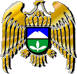 Муниципал учреждениеКъабарты-МалкъарРеспубликаныЭльбрус муниципал районнубилимбериууправлениясыАтакуева Нуржан Манафовнаначальник МУ «Управление образования» местной администрации Эльбрусского муниципального районаАтакуева Олеся СериковнаСекретарьтехник-технолог (гибкий график работы)Толбаева Диана СалиховнаСекретарьстарший инспектор ОК (гибкий график работы)Элекуев Магомед ЯшкоевичСторожДжаппуев Мусса МажидовичСторожСмирнова Татьяна МихайловнаУборщицаЭлекуев Рустам МагомедовичВодительМоллаев Азамат Имал-АлимовичНачальник отдела опеки и попечительстваХаджиева Халимат ЗулкарниевнаВедущий специалист ОО и П (гибкий график работы)Моллаева Лейля БузжигитовнаСпециалист 1-ой  категории ОО и П (гибкий график работы)Макитов Рашид Борисовичспециалист 1-ой категории ОО и П(гибкий график работы) Черкесова Мадина ТахировнаГлавный специалист МУ «Управление образования» (гибкий график работы) 1Мурачаева  Сапият Хаджидаутовназаместитель начальника МУ «Управление образования»(дистанционный режим работы)2Шахмурзаева Аслижан Магомедовна ведущий специалист (дистанционный режим работы)3Ахкубекова Жансурат Кайтмурзаевна ведущий специалист(дистанционный режим работы)4Атурзаева Алиса Иссаевна  специалист по молодежной политике(дистанционный режим работы)5Ахматова Аслижан Далхатовна  методист по учебным дисциплинам(дистанционный режим работы)6Бапинаева Эллина Исмаиловна заведующий методическим кабинетом(дистанционный режим работы)7Беккиева Мелек Исмаиловна методист по учебным дисциплинам(дистанционный режим работы)8Джаппуев Исмаил Ибрагимович юрист (дистанционный режим работы)9Маккаева Фатима Ибрагимовна методист по учебным дисциплинам(дистанционный режим работы)10Энеева Фатима Магометовна методист по библиотечному фонду(дистанционный режим работы)11Лобановская Валентина Борисовна  главный специалист(дистанционный режим работы)12Соттаев Артур Борисович главный специалист(дистанционный режим работы)13Кочкаров Артур Мухтарович инженер-программист(дистанционный режим работы)